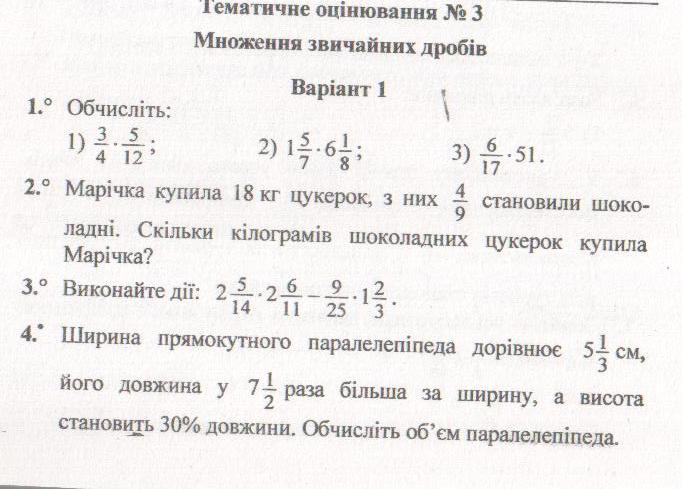 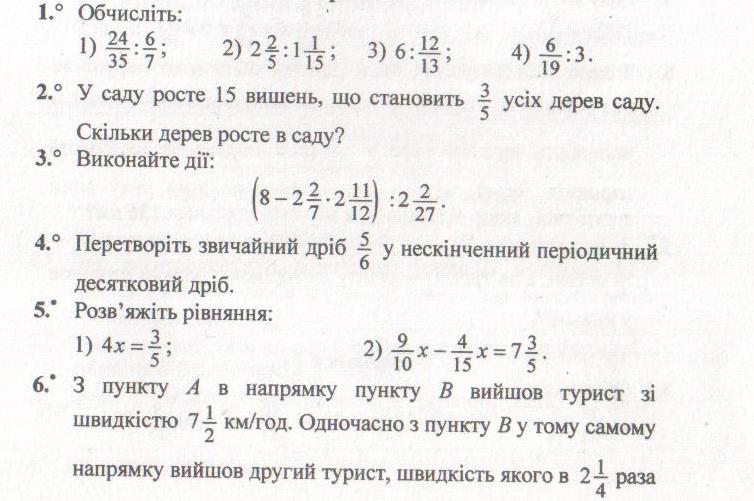 Контрольна  робота № 3Множення  звичайних  дробів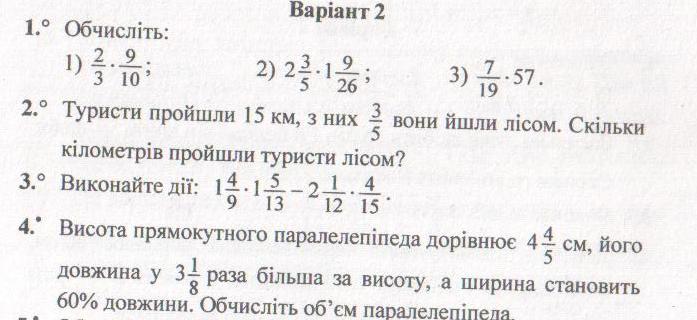 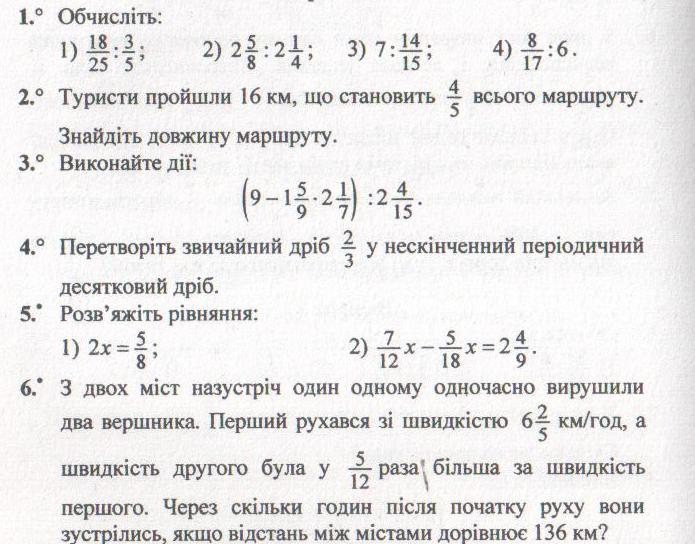 